 Paediatric Service 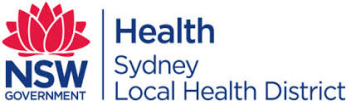 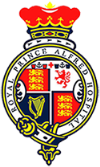 at the Metabolism & Obesity ServiceCharles Perkins Centre RPA ClinicLevel 1, The Hub, Charles Perkins Centre, John Hopkins DriveUniversity of Sydney NSW 2006Belmore Early Childcare Health Centre38 Redman Parade, Belmore 
Ph: 8627 0403, Fax: 8627 0141A dietitian only weight management service for children and their families with overweight or obesity (a BMI-for-age ≥85th-99th percentile) without or with metabolic disorders that require ongoing monitoring from a paediatricianPlease fax to: 8627 0141 or email: kyra.sim@health.nsw.gov.auPATIENT DETAILSPARENT / CARER CONTACT DETAILSInternet access: 	 Yes     NoPATIENT AGREEMENTCLINICAL DETAILSREFERRING DOCTOR/ HEALTH PROFESSIONAL DETAILSSurname:First name:Date of birth: Sex:   Male      Female      OtherName:Name:Home phone:Mobile phone:Home address:Home address:Interpreter required:  Yes     NoIf yes, specify language:I, …………………….…………………………. (parent/guardian name) have discussed the referral to the Healthy Families Service with our health professional and consent to participate. I understand that participation in the clinic requires regular attendance and monitoring of progress and that measurements and progress will be recorded and used for ongoing evaluation of the clinic program.  …………………….…………………………. (parent /guardian signature)I, …………………….…………………………. (parent/guardian name) have discussed the referral to the Healthy Families Service with our health professional and consent to participate. I understand that participation in the clinic requires regular attendance and monitoring of progress and that measurements and progress will be recorded and used for ongoing evaluation of the clinic program.  …………………….…………………………. (parent /guardian signature)Weight:Weight:Height:BMI:       BMI centile:       BMI centile:Investigations if already performed; please attach any relevant pathology details Not needed routinely, please attach results if applicable.  (Consider fasting BSL, insulin, TG, cholesterol +/- vit D, iron studies, LFTs.)Investigations if already performed; please attach any relevant pathology details Not needed routinely, please attach results if applicable.  (Consider fasting BSL, insulin, TG, cholesterol +/- vit D, iron studies, LFTs.)Investigations if already performed; please attach any relevant pathology details Not needed routinely, please attach results if applicable.  (Consider fasting BSL, insulin, TG, cholesterol +/- vit D, iron studies, LFTs.)Other significant medical or social history: Asthma  Glucose dysregulation   Insulin resistance   Dyslipidaemia   HTN   Neurodevelopmental disorder (e.g. ADHD, ASD), please specify   Other, please specifyOther significant medical or social history: Asthma  Glucose dysregulation   Insulin resistance   Dyslipidaemia   HTN   Neurodevelopmental disorder (e.g. ADHD, ASD), please specify   Other, please specifyOther significant medical or social history: Asthma  Glucose dysregulation   Insulin resistance   Dyslipidaemia   HTN   Neurodevelopmental disorder (e.g. ADHD, ASD), please specify   Other, please specifyName:Name:Clinical role:   Paediatrician   GP   Allied health   Nurse   Other, please specifyClinical role:   Paediatrician   GP   Allied health   Nurse   Other, please specifyProvider number: (if applicable)                                    Email:Provider number: (if applicable)                                    Email:Address:Address:Phone:     Fax:Signature:    Date:Paediatrician/GP details: (if applicable)